Številka:  122 - 0004/2018 – 2 (630)                                           Datum:     5.4.2018 MESTNEMU SVETUPREDLOG SKLEPA:Mestni svet Mestne občine Murska Sobota daje soglasje k določitvi cene storitve pomoč družini na domu in določitvi subvencioniranja cene storitve pomoč družini na domu od 1. 3. 2018 dalje.									         Župan							            Mestne občine Murska Sobota               dr. Aleksander JEVŠEK PRILOGA: Predlog soglasja z obrazložitvijo Na podlagi  101.  člena  Zakona o  socialnem  varstvu  (Uradni list. RS, št. 3/07- UPB2, S  o  g  l  a  s  j  ek določitvi cene storitve pomoč družini na domu in določitvi subvencioniranja cene storitve pomoč družini na domu  od 1.3.2018 dalje  1. členMestni svet Mestne občine Murska Sobota soglaša, da bo ekonomska cena storitve pomoč družini na domu od 1. 3. 2018 od ponedeljka do vključno sobota, znašala 17,29 EUR/ efektivno uro. V ekonomsko ceno so vključeni stroški storitve pomoč družini na domu do uporabnika storitve (stroški neposredne socialne oskrbe) v višini 15,05 EUR/efektivno uro  in stroški strokovne priprave v zvezi s sklenitvijo dogovora v višini 2,24 EUR/efektivno uro. Ekonomska cena za nedelje in praznike znaša 19,03 EUR/efektivno uro. V ekonomsko ceno za nedelje in praznike so vključeni stroški storitve pomoč družini na domu do uporabnika storitve (stroški neposredne socialne oskrbe) v višini 16,79 EUR/efektivno uro in stroški strokovne priprave v zvezi s sklenitvijo dogovora v višini 2,24 EUR/efektivno uro.2. členStruktura ekonomske  cene določene v 1. členu tega soglasja je sledeča:3. členDomu starejših Rakičan se bodo sredstva za izvajanje storitve pomoči družini na domu nakazovala mesečno, na podlagi posebej sklenjene pogodbe.Številka: 122 - 0004/2018 – 2 (630)                                               Datum:   5.4.2018  				                                                                                    dr. Aleksander JEVŠEK 			                                                                                              Ž U P A N O b r a z l o ž i t e v:PRAVNA PODLAGA: Pravna podlaga je  podana v 99. členu Zakona o socialnem varstvu (Uradni list RS, št. 3/07-UPB2, 23/07 – popr., 41/07 – popr., 61/10 – ZSVarPre, 62/10 – ZUPJS, 57/12, 39/16, 52/16 – ZPPreb-1,15/17 – DZ, 29/17 in 54/17)) in  38. členu Pravilnika o metodologiji za oblikovanje cen socialno varstvenih storitev (Uradni list RS, št. 87/06, 127/06, 8/07, 51/08, 5/09 in 6/12). Mestna občina Murska Sobota je z zgoraj navedenima zakonoma zavezana za izvajanje storitve pomoč družini na domu.OCENA STANJA IN RAZLOGI  ZA SPREJEM SOGLASJA:Na podlagi 99. člena Zakona o socialnem varstvu je občina dolžna financirati storitev pomoč družini na domu. V skladu s Pravilnikom o metodologiji za oblikovanje cen socialno varstvenih storitev je Dom starejših Rakičan, ki izvaja to storitev, na predpisanih obrazcih posredoval elemente za oblikovanje cen socialno varstvenih storitev. V skladu s 3. členom omenjenega pravilnika vključuje cena naslednje elemente: stroške dela, stroške materiala in storitev, stroške amortizacije, stroške investicijskega vzdrževanja in stroške financiranja. CILJI IN VSEBINA SOGLASJA:Pravilnik o standardih in normativih socialnovarstvenih storitev (Uradni list RS, št. 45/10, 28/11, 104/11, 111/13, 102/15 in 76/17) določa za izvajanje storitve pomoč družini na domu naslednje normative: 1 strokovni delavec - ugotavljanje upravičenosti, priprava dogovora o izvajanju storitve, organizacija ključnih članov okolja in začetno srečanje na 200 upravičencev,0,5 strokovnega delavca ali sodelavca na vsakih 20 neposrednih izvajalcev oskrbe. V primeru, da neposredni izvajalec oskrbe oskrbuje v povprečju več kot 5 uporabnikov, se lahko uporabi normativ 0,55 strokovnega delavca ali sodelavca na 20 neposrednih izvajalcev oskrbe,za neposredno izvajanje storitve na domu za upravičenca pa normativ določa povprečno 110 ur efektivnega dela oz. 110 efektivnih ur, ki jih lahko ena izvajalka storitve opravi na mesec. V  Mestni občini Murska Sobota je v mesecu februarju 2018  bilo  74 upravičencev do storitve pomoč družini na domu.   Do predlagane spremembe je bila  ekonomska cena storitve pomoči na domu od ponedeljka do sobote 17,01 EUR/efektivno uro  in 18,77 EUR/efektivno uro za nedelje in praznike (sprejeto na 24. redni seji mestnega sveta Mestne občine Murska Sobota, dne 19.10.2017). Struktura cene:Dom starejših Rakičan je v mesecu januarju 2018 predlagal spremembo cene, na podlagi Aneksa h Kolektivni pogodbi za dejavnost zdravstva in socialnega varstva Slovenije (Uradni list RS, št. 46/2017 z dne 29. 8. 2017) in Dogovora o ukrepih na področju plač in drugih stroškov dela v javnem sektorju za leto 2017 (Uradni list 88/16). Tako začnejo veljati druge premije kolektivnega dodatnega pokojninskega zavarovanja od 1.1.2018 (Uradni list RS, št 80/17), povišanje za 253% (nova premija za 1 premijski razred znaša 28,31 ERU, prej 8,03 EUR). V ceno so vkalkulirani tudi drugi možni dodatki po KPJS in sicer dodatek za delo v nedeljo in dan, ki je z zakonom določen kot dela prost dan ter dodatek za delo v neenakomerno razporejenem delovnem času.. Na podlagi  40. člena  Pravilnika o metodologije za oblikovanje cen socialno varstvenih storitev (Uradni list RS, št. 87/06, 127/06, 8/07, 51/08, 5/09 in 6/12), se cene med letom uskladijo, če je rast posameznih elementov v obdobju po zadnji uskladitvi imela vpliv na povečanje cene za več kot 3%, oziroma se stroški dela spremenijo za več kot 1,5%. Na podlagi navedenega je Dom starejših Rakičan predlagal povišanje spremembe cene in sicer za ceno od ponedeljka do sobote za 1,02% oz. 0,28 EUR/efektivno uro, za 1,01% oz. 0,26 EUR/efektivno uro za ceno nedelja in prazniki:SUBVENCIONIRANJE STORITVE POMOČ DRUŽINI NA DOMUUporabnikom se v ceno storitve pomoč družini na domu, na podlagi 20. člena Uredbe o merilih  za določanje oprostitev pri plačilih socialno varstvenih storitev, ne šteje opravljanje strokovnih nalog. V skladu z  Zakonom o socialnem varstvu je določeno, da občine do uporabnikov subvencionirajo ceno v višini 50%, kar je zakonska obveza občine, občina pa lahko določi tudi višjo oprostitev storitve. Predlagana cena do uporabnika je od ponedeljka do sobote 6,02 EUR/efektivno uro in za nedelje in praznike 6,71 EUR/efektivno uro. Tako uporabnik plača 40% cene neposrednega izvajanja storitve pomoči družini na domu. Občina pa financira 100% cene stroškov strokovne priprave v zvezi s sklenitvijo dogovora ter sofinancira 60% cene storitve neposrednega izvajanja storitev pomoči na domu in s tem priznava višjo subvencijo kot to določa zakon. V primerjavi z drugimi občinami v regiji imamo nižjo ceno do uporabnika, saj ostale občine v regiji priznavajo subvencije neposredne socialne oskrbe samo v višini 50%, mi priznavamo 60%.Število upravičencev do storitve pomoč družini na domu vsako leto narašča –  v septembru  2017 je storitev pomoč družini na domu prejemalo 57 uporabnikov iz naše občine, februar 2018 pa je bilo  do storitve pomoč družini na domu upravičenih 74 uporabnikov. Zaradi naraščanja števila uporabnikov iz leta v leto in večjega števila efektivno opravljenih ur na uporabnika, se tudi povečujejo potrebna sredstva za to storitev.   V primeru, da uporabnik  ne more plačati  storitve  v navedeni višini, ker ni plačilno sposoben ima pravico v skladu z Uredbo o oprostitvi plačil socialno varstvenih storitev,  zaprositi za oprostitev plačila. Plačila je v celoti oproščen, če nima dohodkov oziroma ima dohodke do 297,53 EUR mesečno. V teh primerih občina v celoti plača zanj  storitev pomoč na domu, vsi ostali uporabniki pa  jo plačujejo v skladu s svojo plačilno sposobnostjo. Se pravi določen prispevek uporabnika  plača le uporabnik, ki je  v celoti plačilno sposoben in ni upravičen od oprostitve plačila glede na svoj dohodek in  glede na število ur, ki jih ima dogovorjene za to storitev. Cena za storitev pomoč družini na domu je usklajena z zakonsko določenimi standardi in normativi na področju socialnega varstva in z določili Pravilnika o metodologiji za  oblikovanje cen socialno varstvenih storitev. FINANČNE IN DRUGE POSLEDICE:Finančna sredstva za  storitev pomoč družini na domu se od 1. 3. 2018 povečuje za opravljeno storitev od ponedeljka do sobote za 1.02%, za opravljanje storitve ob nedeljah in praznikih pa za 1,01%. Točno višino zvišanja potrebnih finančnih sredstev za storitev pomoč družini na domu ni možno izračunati, saj ni znano število opravljenih efektivnih ur v mesecu in število uporabnikov mesečno, kajti ta dva podatka  se spreminjata iz meseca v mesec. Zaradi staranja prebivalstva pa se predvideva, da bodo potrebna sredstva za storitev pomoč družini na domu iz leta v leto večja. Z izvajanjem te storitve se omogoča starejšim občanom, da živijo v domačem okolju, kar pa pomeni tudi, da se ne povečujejo stroški občine za plačevanja institucionalnega varstva starejših občanov v socialnih zavodih.Mestnemu svetu Mestne občine Murska Sobota predlagamo, da poda soglasje k določitvi cene storitve pomoč družini na domu in določitvi subvencioniranja cene storitve pomoč družini na domu od 1. 3. 2018 dalje.Gradivo pripravil:							PredlagateljOddelek za negospodarske dejavnosti        		             dr. Aleksander JEVŠEK 								           	    ŽUPAN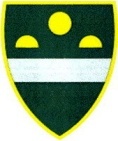 MESTNA OBČINA MURSKA SOBOTA         ŽUPAN Kardoševa 2, 9000 MURSKA SOBOTAZADEVA:Predlog za obravnavo na  28.  redni seji Mestnega sveta Mestne občine Murska Sobota GRADIVO PRIPRAVIL:Mestna uprava, Oddelek za negospodarske dejavnostiNASLOV:Predlog soglasja k določitvi cene storitve pomoč družini na domu in določitvi subvencioniranja cene storitve pomoč družini na domu od 1. 3. 2018 daljePOROČEVALEC ali POROČEVALCI: Rofina Bernjak – višja svetovalka, Zoran Hoblaj -  direktor  Doma starejših Rakičan PRISTOJNO DELOVNO TELO:Odbor za družbene dejavnosti 23/07 popr., 61/10 - ZSVarPre, 62/10 – ZUPJS, 57/12, 39/16 in 52/16 – ZPPreb-1, 15/17 – DZ, 29/17 IN 54/17), 38. člena Pravilnika o metodologiji za oblikovanje cen socialno varstvenih storitev (Uradni list RS, št.  87/06, 127/06, 8/07, 51/08, 5/09 in 6/12) ter 17. člena Statuta Mestne občine Murska Sobota (Uradni list RS, št. 23/07 – UPB,49/10, 39/15 in 69/18), je Mestni svet Mestne občine Murska Sobota na  … seji, dne …….…. podalCena storitve pomoč družini na domu 2017Od ponedeljka do sobote v EUR/efektivna uraNedelja in prazniki v EUR/efektivna uraEkonomska cena storitve pomoč družini na domu17,2919,031Stroški  strokovne priprave v zvezi s sklenitvijo dogovora  2,24  2,242Cena neposredne socialne oskrbe15,0516,79Subvencije in prispevek uporabnikaOd ponedeljka do sobote v EUR/efektivna uraNedelja in prazniki v EUR/efektivna ura1Subvencija občine za stroške strokovne priprave v zvezi s sklenitvijo dogovora2,242,242Subvencija iz proračuna države (javna dela)003Subvencija občine za neposredno soc. oskrbo9,0310,084Prispevek uporabnika za  neposredne oskrbo6,026,71SKUPAJ 17,2919,03Cena storitve pomoč družini na domu 2017do sedaj veljavnaOd ponedeljka do sobote v EUR/efektivna ura Nedelja in prazniki v EUR/efektivna ura1Ekonomska cena storitve pomoč družini na domu17,0118,772Stroški  strokovne priprave v zvezi s sklenitvijo dogovora (subvencija občine)  2,23  2,233Cena neposredne socialne oskrbe(a+b+c)14,7816,54aSubvencija iz proračuna države (javna dela)  0,32  0,32bSubvencija občine za neposredno soc. oskrbo  8,88  9,94cPrispevek uporabnika  5,58  6,28Cena storitve pomoč družini na domu 2018predlogOd ponedeljka do sobote v EUR/efektivna uraNedelja in prazniki v EUR/efektivna ura1Ekonomska cena storitve pomoč družini na domu17,2919,032Stroški  strokovne priprave v zvezi s sklenitvijo dogovora (subvencija občine)2,242,243Cena neposredne socialne oskrbe(a+b+c)15,0516,79aSubvencija iz proračuna države (javna dela)0,000,00bSubvencija občine za neposredno soc. oskrbo9,0310,08cPrispevek uporabnika6,026,71Zadnje neuradno prečiščeno besediloZakon o socialnem varstvu (Uradni list RS, št. 3/07 – uradno prečiščeno besedilo, 23/07 – popr., 41/07 – popr., 61/10 – ZSVarPre, 62/10 – ZUPJS, 57/12, 39/16 in 52/16 – ZPPreb-1) 